МУНИЦИПАЛЬНОЕ ОБРАЗОВАНИЕГОРОДСКОЙ ОКРУГ ГОРОД СУРГУТАДМИНИСТРАЦИЯ ГОРОДАПОСТАНОВЛЕНИЕВ соответствии с Федеральным законом от 22.11.1995 № 171-ФЗ                               «О государственном регулировании производства и оборота этилового спирта, алкогольной и спиртосодержащей продукции и об ограничении потребления               (распития) алкогольной продукции», постановлением Правительства                   Российской Федерации от 27.12.2012 № 1425 «Об определении органами                государственной власти субъектов Российской Федерации мест массового                 скопления граждан и мест нахождения источников повышенной опасности,                 в которых не допускается розничная продажа алкогольной продукции, а также определении органами местного самоуправления границ прилегающих                      к некоторым организациям и объектам территорий, на которых не допускается розничная продажа алкогольной продукции», решением Думы города                       от 28.05.2013 № 333-V ДГ «Об определении способа расчета расстояний                   от некоторых организаций и (или) объектов до границ прилегающих                                     к ним территорий, на которых не допускается розничная продажа алкогольной продукции», распоряжением Администрации города от 30.12.2005 № 3686                «Об утверждении Регламента Администрации города»:1. Утвердить границы прилегающей территории к зданию общества                                с ограниченной ответственностью «Медицинский миграционный центр «Наджа», расположенному по адресу: город Сургут, улица Профсоюзов,                     дом 45/1, на которой не допускается розничная продажа алкогольной продукции, согласно приложению.2. Управлению документационного и информационного обеспечения                           разместить настоящее постановление на официальном портале Администрации города.3. Муниципальному казенному учреждению «Наш город» опубликовать настоящее постановление в средствах массовой информации.4. Контроль за выполнением постановления возложить на заместителя Главы города Шерстневу А.Ю.Глава города                                                                                           В.Н. ШуваловПриложение к постановлениюАдминистрации городаот ____________ № ________Схемаграниц прилегающей территории к зданию общества с ограниченной ответственностью «Медицинский миграционный центр «Наджа»,расположенному по адресу: город Сургут, улица Профсоюзов, дом 45/1,                на которой не допускается розничная продажа алкогольной продукции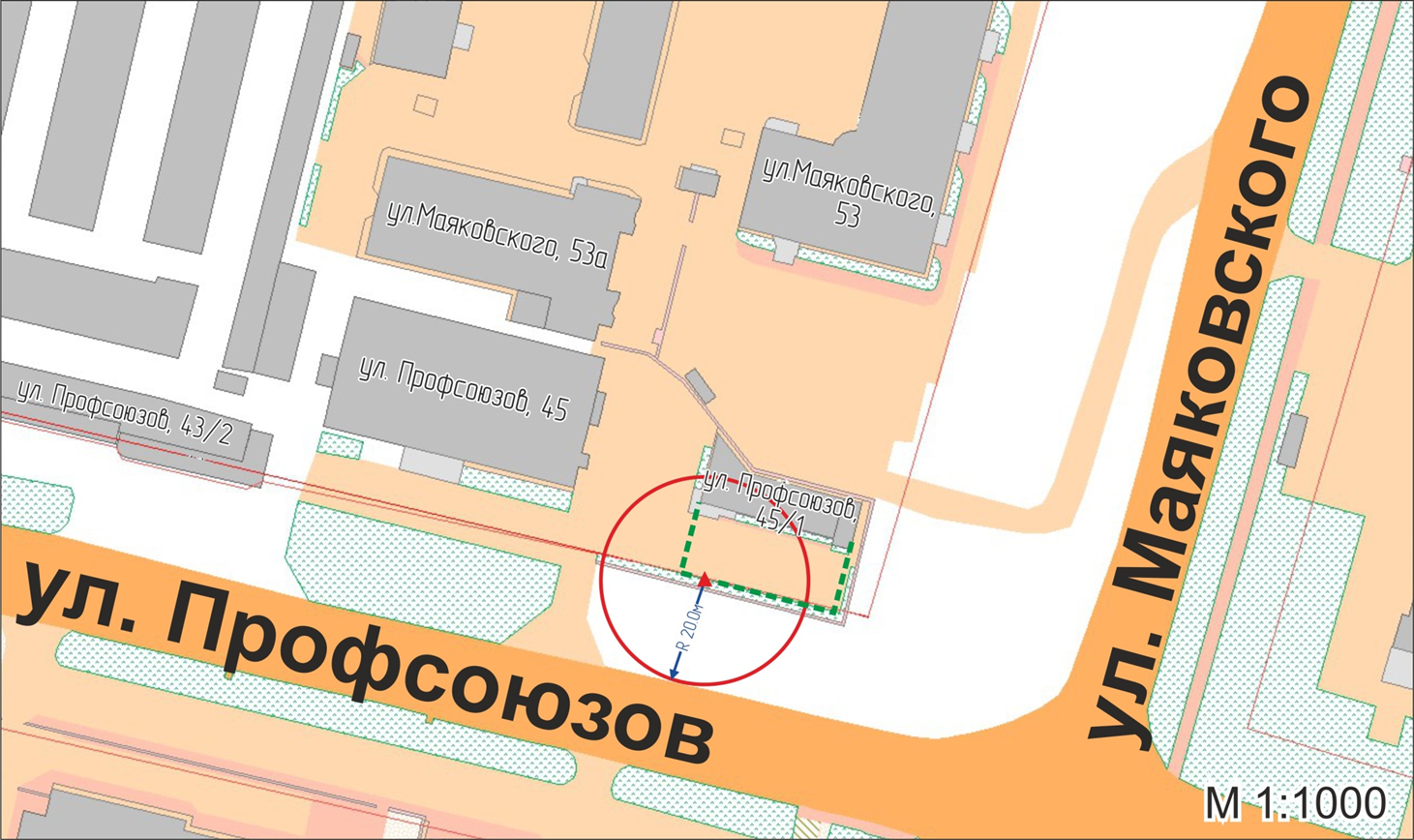 Условные обозначения:      вход для посетителей на территорию ООО «Медицинский миграционный центр «Наджа»; R           радиус в метрах;------ металлический забор, граница обособленной территории.«17»102019г.№7752Об утверждении границ прилегающей территории к зданию общества с ограниченной ответственностью «Медицинский миграционный центр «Наджа», на которой не допускается розничная продажа алкогольной продукции